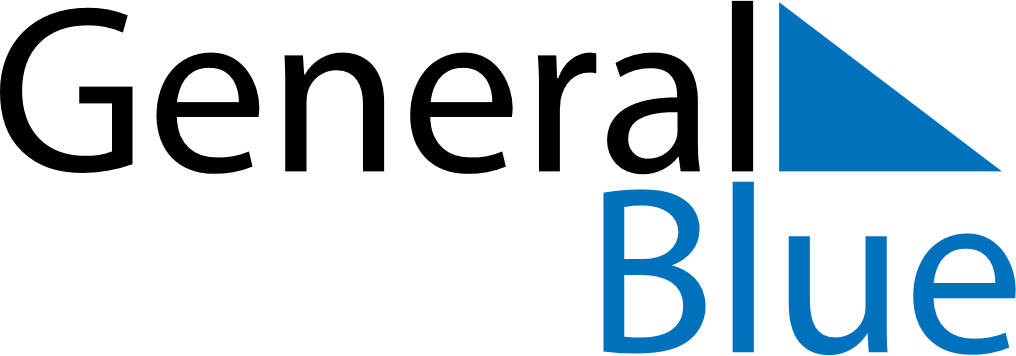 July 1972July 1972July 1972July 1972July 1972SundayMondayTuesdayWednesdayThursdayFridaySaturday12345678910111213141516171819202122232425262728293031